Sistematika Laporan AkhirFormat  Sampul Muka/Cover  Laporan Akhir *Jenis Skema & Warna Cover:Riset Dasar Unggulan Unsrat (RDUU) Riset Terapan Unggulan Unsrat (RTUU)Riset Pengembangan Unggulan Unsrat (RPUU)Program Kemitraan Masyarakat (PKM)**) Bidang Fokus/Unggulan  khusus untuk skema penelitian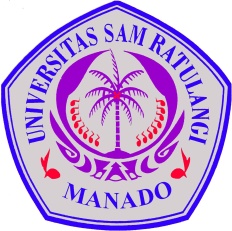 Format Sampul Surat Tanggung Jawab Belanja dan Nota/Kwitansi Skema RDUU, RTUU, dan RPUU. (jilid biasa)Format Surat Pernyataan Tanggung Jawab Belanja (SPTB) Khusus untuk Skim RDUU, RTUU dan RPUU sumber dana PNBP Unsrat  Dapat menggunakan SPTB yang telah dibuat pada saat pembuatan Laporan Kemajuan.SURAT PERNYATAAN TANGGUNG JAWAB BELANJAYang bertanda tangan di bawah ini 1	Nama:	2	Alamat: 	berdasarkan Surat Keputusan Nomor : (Pilih salah satu sesuai skim)RDUU: 897/UN12./LL/2018   RTUU: 898/UN12./LL/2018   RPUU: 899/UN12./LL/2018dan Perjanjian / Kontrak Nomor:  ............../UN12.13/LT/2018 (lihat di daftar)mendapatkan Anggaran Penelitian:.......................................... (judul penelitian) ............................................................................................................................................................................................................................................ sebesar Rp. ...........................................Dengan ini menyatakan bahwa:Biaya kegiatan penelitian di bawah ini meliputi:Jumlah uang tersebut pada angka 1, benar-benar dikeluarkan untuk pelaksanaan kegiatan penelitian dimaksud;Bersedia menyimpan dengan baik seluruh bukti pengeluaran belanja yang telah dilaksanakan;Bersedia untuk dilakukan pemeriksaan terhadap bukti-bukti pengeluaran oleh aparat pengawas fungsional Pemerintah;Apabila dikemudian hari, pernyataan yang saya buat ini mengakibatkan kerugian Negara maka saya bersedia dituntut penggantian kerugian negara dimaksud sesuai dengan ketentuan peraturan perundang-undangan.Demikian surat pernyataan ini dibuat dengan sebenarnya.Manado, ……………………….. 2018Ketua Peneliti,materai 6000...................................................Cat: Bukti Nota/Kwitansi dilampirkan Format Sampul Laporan Keuangan Skema PKM (jilid biasa)Format Laporan Keuangan (Khusus Skim PKM dana PNBP)Jumlah Dana Diterima: Manado, ......................................... 2018Ketua Pelaksana,....................................................................Catatan: Bukti Nota/Kwitansi dilampirkanFormat Sampul Luaran Penelitian (jilid biasa)FORMULIR LUARAN PENELITIANDisesuaikan dengan data yang tersedia dari masing-masing dosenPUBLIKASI JURNAL INTERNASIONAL							Nama Jurnal 		:	Judul	Artikel	:Tanggal Submit/Daftar:	ISSN ……………. Volume …………….. No …………….. Halaman (…s/d…)	=>    (khusus untuk artikel yang telah di publikasikan)URL (http://...)  =>   (khusus untuk artikel yang telah di publikasikan)Lampirkan Bukti Submit atau Artikel yang telah diterbitkanHAK KEKAYAAN INTELEKTUAL (HKI)						Judul HKI		:	Jenis HKI (Paten, Paten Sederhana, Hak Cipta*) *coret yang tidak perlu	Nomor Pendaftaran	:Status (Terdaftar atau Granted*) *coret yang tidak perluLampirkan bukti SertifikatKETERKAITAN JUDUL  PENELITIAN:BIDANG FOKUS/UNGGULAN PENELITIAN:Format Sampul Luaran Pengabdian (jilid biasa)LUARAN PROGRAM KEMITRAAN MASYARAKAT:Disesuaikan dengan data yang tersedia dari masing-masing dosenPublikasi Jurnal Nasional Ber-ISSN tidak Terakreditasi.Nama Jurnal 		:	Judul	Artikel	:Tanggal Submit/Daftar:	ISSN ……………. Volume …………….. No …………….. Halaman (.…s/d….)	URL (http://....)     (apabila ada)Lampirkan Artikel jurnal yang telah dipublikasikanPublikasi Media Massa:Koran/MajalahJudul			:Nama Koran/Majalah	:Tanggal terbit		:Halaman			: Lampirkan bukti artikel yang telah dipublikasikan Media Online (misalnya Youtube)Judul 			:Link/Laman 		: http://..........................LAPORAN AKHIR PENELITIANLAPORAN AKHIR PENGABDIANHALAMAN SAMPUL HALAMAN PENGESAHAN (didownload dari http://research.unsrat.ac.id) Login menggunakan NIP dan Password Portal Akademik UnsratRINGKASANPRAKATA DAFTAR ISI DAFTAR TABEL (apabila ada)DAFTAR GAMBAR (apabila ada)DAFTAR LAMPIRAN BAB 1. PENDAHULUANBAB 2. TINJAUAN PUSTAKA BAB 3. TUJUAN DAN MANFAAT PENELITIANBAB 4. METODE PENELITIANBAB 5. HASIL DAN LUARAN YANG DICAPAIBAB 6. KESIMPULAN DAN SARAN DAFTAR PUSTAKALampiran: Surat tugas penelitianHALAMAN SAMPUL HALAMAN PENGESAHAN RINGKASANPRAKATA DAFTAR ISI DAFTAR TABEL (apabila ada)DAFTAR GAMBAR (apabila ada)DAFTAR LAMPIRAN BAB 1. PENDAHULUANBAB 2. TARGET DAN LUARAN BAB 3. METODE PELAKSANAAN BAB 4. KELAYAKAN PERGURUANTINGGIBAB 5. HASIL DAN LUARAN YANG DICAPAIBAB 6. KESIMPULAN DAN SARAN DAFTAR PUSTAKALampiran: Surat tugas pengabdianSurat Pernyataan Tanggung Jawab Belanja beserta nota/kwitansi di jilid tersendiri lihat format yang adaLaporan Keuangan format terlampir disertai bukti nota/kwitansi dijilid tersendiri lihat format yang adaBukti Fisik Luaran Penelitian, Foto-Foto Kegiatan Penelitian, Produk penelitian (apabila ada) dijilid tersendiri. (Luaran: RDUU: minimal submit jurnal Internasional; RTUU: HKI (Paten atau Hak Cipta); RPUU: Jurnal Internasional atau HKI. Lihat format yang adaBukti Fisik Luaran,  Foto Kegiatan Pengabdian, Produk Pengabdian (apabila ada) dijilid tersendiri  (Luaran berupa: publikasi media massa dikoran atau majalah, link video di media online berupa youtube, jurnal nasional ber-ISSN tidak terakreditasi). Lihat format yang adaLAPORAN AKHIR (DALAM FORMAT PDF) DIUNGGAH MELALUI: HTTP://RESEARCH.UNSRAT.AC.IDLAPORAN AKHIR (DALAM FORMAT PDF) DIUNGGAH MELALUI: HTTP://RESEARCH.UNSRAT.AC.IDNoUraianJumlah (Rp)1. Honorarium2. Belanja Bahan3. Biaya Perjalanan4. Biaya Sewa/Lain-lainTotalNoUraian BelanjaTanggalJumlah (Rp)123456dstTOTALNoURAIANCek List ()Cek List ()NoURAIANYATIDAKBerorientasi KepasifikanBerorientasi Kearifan LokalPenelitian Produk InovasiPenelitian Protipe IndustriPenelitian Prototipe R & DPenelitian Dimanfaatkan MasyarakatNoURAIANCek List ()Cek List ()NoURAIANYATIDAKPangan-PertanianKesehatan dan ObatKemaritimanKebencanaanSosial Humaniora, Seni Budaya, dan Pendidikan